版本号0.2供应商操作手册编 写 人：       编写时间：       	修订控制页目      录1	概述	41.1	名词说明	41.2	整体流程概览	41.3	操作说明	51.3.1	流量云平台入驻	51.3.2	协议签署	51.3.3	系统配置	61.3.4	接口对接联调	91.3.5	售后保障	91.3.6	对账	10概述名词说明整体流程概览流程说明：入驻流量云平台。要成为供应商，必须先成为流量云平台的企业客户（具体方式参见企业客户入驻）。成为企业客户后，可以进入到流量云平台的控制台，通过控制台可以申请成为供应商（成为供应商前需要签署供应商协议），运营小二打标后，即完成平台入驻，可进入流量云平台的控制台协议签署。在使用流量云平台之前，需要签署代扣协议（用于实时划扣流量成本价至供应商）系统配置。进入流量云平台控制台后，需要进行相应的配置，才能正常使用平台上的货源。接口对接联调。根据接口规范，完成接口对接工作。售后保障。通过流量云平台，供应商可以查询订单的状态，用于支撑企业客户提出的售后诉求。操作说明流量云平台入驻流量云平台是基于云通信之上做的产品升级，原云通信仅支持阿里通信的自营（即：企业客户向阿里通信采购流量），升级后的流量云平台既支持原有的自营，也能支持企业客户直接向供应商采购货源。其中供应商的入驻有一个前提：必须先成为流量云平台的企业客户（具体方式参见企业客户入驻）。成为企业客户后，可以进入到流量云平台的控制台，通过控制台可以申请成为供应商（成为供应商前需要签署供应商协议），运营小二打标后，即完成平台入驻，可进入流量云平台的控制台操作步骤成为流量云平台的企业客户签署供应商协议，申请成为供应商运营小二审核，审核通过后，即完成供应商的入驻  @花荣 @大钧相关截图1、成为企业客户后，进入到企业客户的操作控制台，里面有申请成为供应商的入口。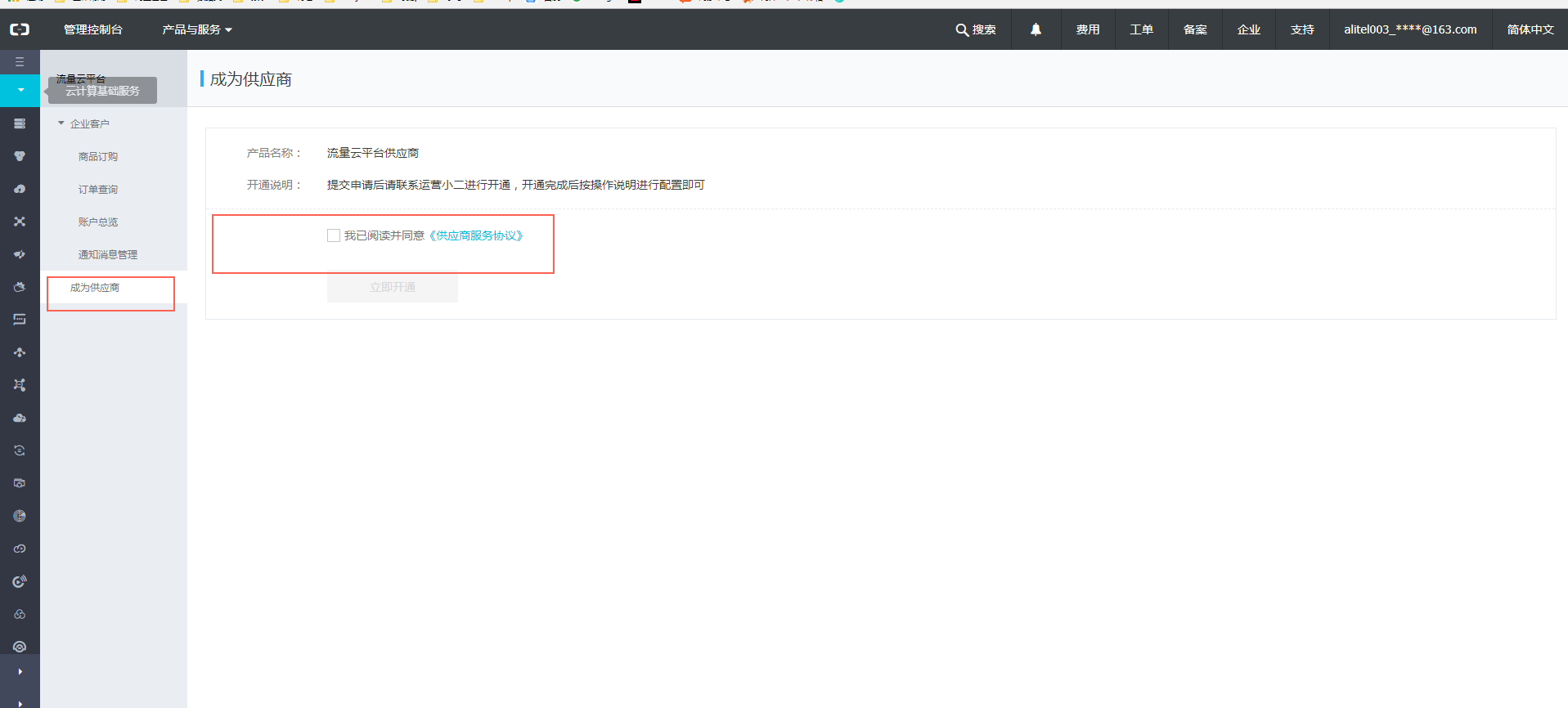 协议签署在使用流量云平台之前，需要签署代扣协议（用于实时划扣流量成本价至供应商）。申请成为供应商，小二审核通过后，能看到供应商的菜单，菜单栏中有一项是代收代扣协议签署 ，按照操作指南签署即可。重点注意事项：签署代收代扣的支付宝账户必须是企业账户代收代扣的支付宝账户需保证余额充足（确保逆向时有资金可扣）协议签署完成后，将支付宝账户提供给运营小二用于系统做关联如果既是供应商、也是企业客户，则需要签置二次，如果是同一个支付宝账号，可只申请一次。系统配置进入流量云平台控制台后，需要进行相应的配置，才能正常供货给企业客户。上架商品&维护价格供应商初次进入流量云平台时，需要上架商品，同时设置商品对应的价格。在一期试运营上线时，供应商必需要设置的四个包体30M、100M、300M、500M，其他包体可以根据需要设置。相关截图1、进入到商品管理页面，找到指定的商品设置上架。设置上架时，会要求设置对应商品的售卖折扣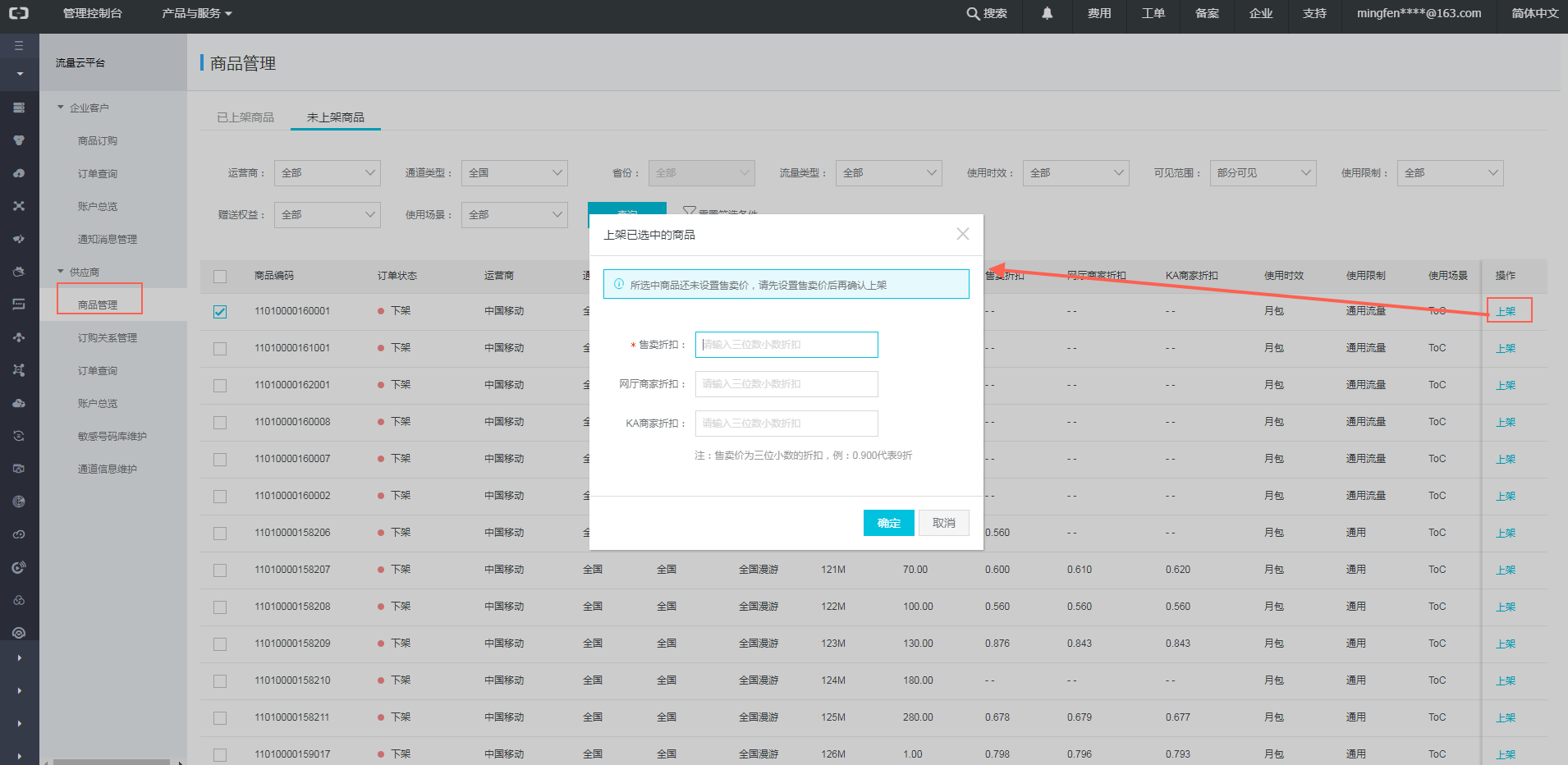 2、在已上架商品列表中，可以查看上架的商品。针对上架商品，可以进行下架操作（当出现特殊情况时，供应商可以下架商品，此时企业客户不可调用）。注：在非操作期内，只可进行上下架操作，不允许改价、设置可见范围等。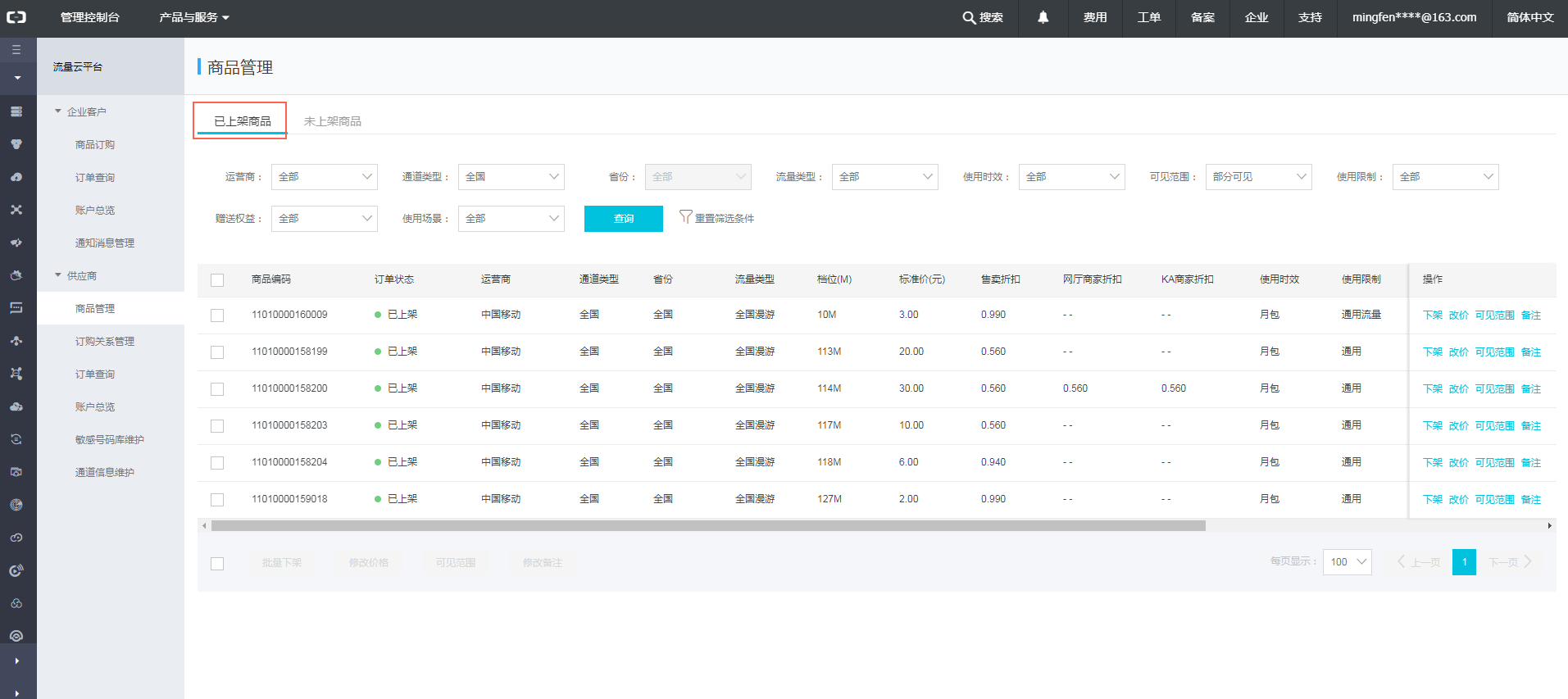 设置可见性默认情况下，企业客户是看不到供应商上架的商品的。供应商可以通过该功能来设置哪些客户可以看到这些商品，然后发起订购。注：该功能暂时不需要使用，主要用于后期自由贸易时能对指定的客户可见，客户可见后即可发起订购，从而实现供应商与企业客户之间的连接。当期业务仅有KA商家模式和云通信流量模式，这两类模式都由系统自动完成了订购逻辑，所以不需要提供设置可见性。相关截图1、在已上架商品中，可以单个或批量设置对客户的可见性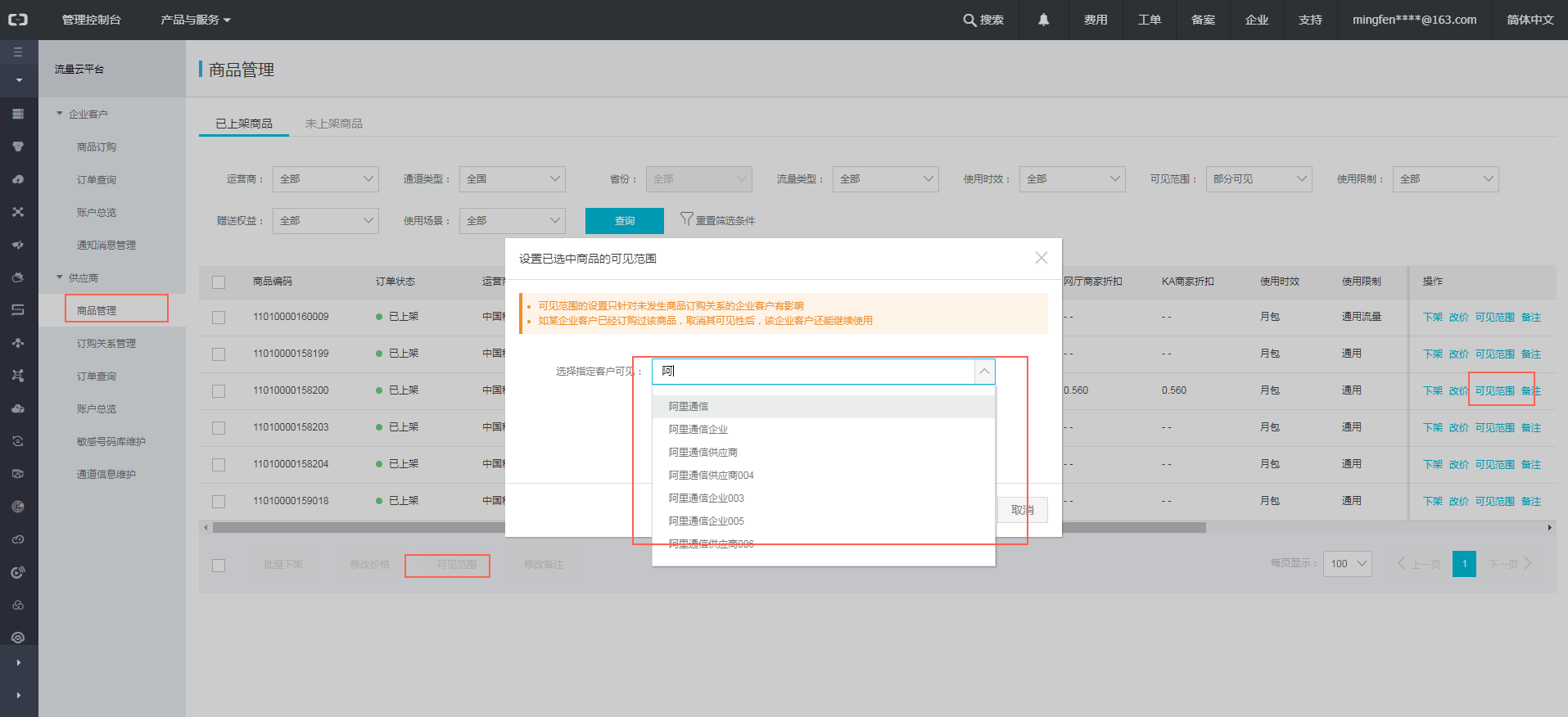 企业客户订购审批企业客户使用供应商的流量产品前，需要向供应商发起订购。发起订购后，供应商可以进行审批，如果审批通过，则表示相应的企业客户可以使用对应的流量包注：该功能暂时不需要使用，主要用于后期自由贸易，客户会在供应商设置可见后发起订购，然后供应商审批通过后，客户才可以向供应商发起充值请求。当期业务仅有KA商家模式和云通信流量模式，这两类模式都由系统自动完成了订购逻辑，所以不会使用到该功能。相关截图1、可以批量和单个审批，如果审批通过，则表示相应的企业客户可以使用对应的流量包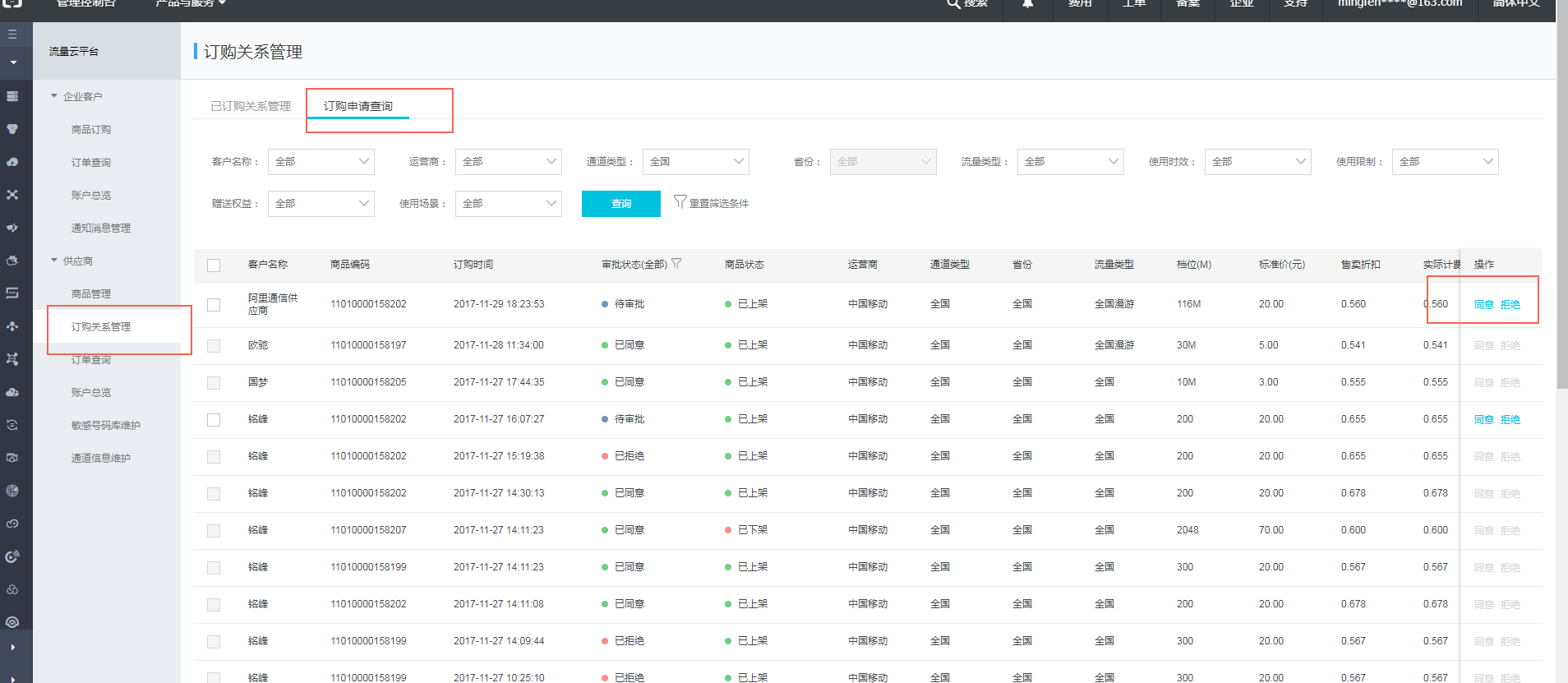 相关截图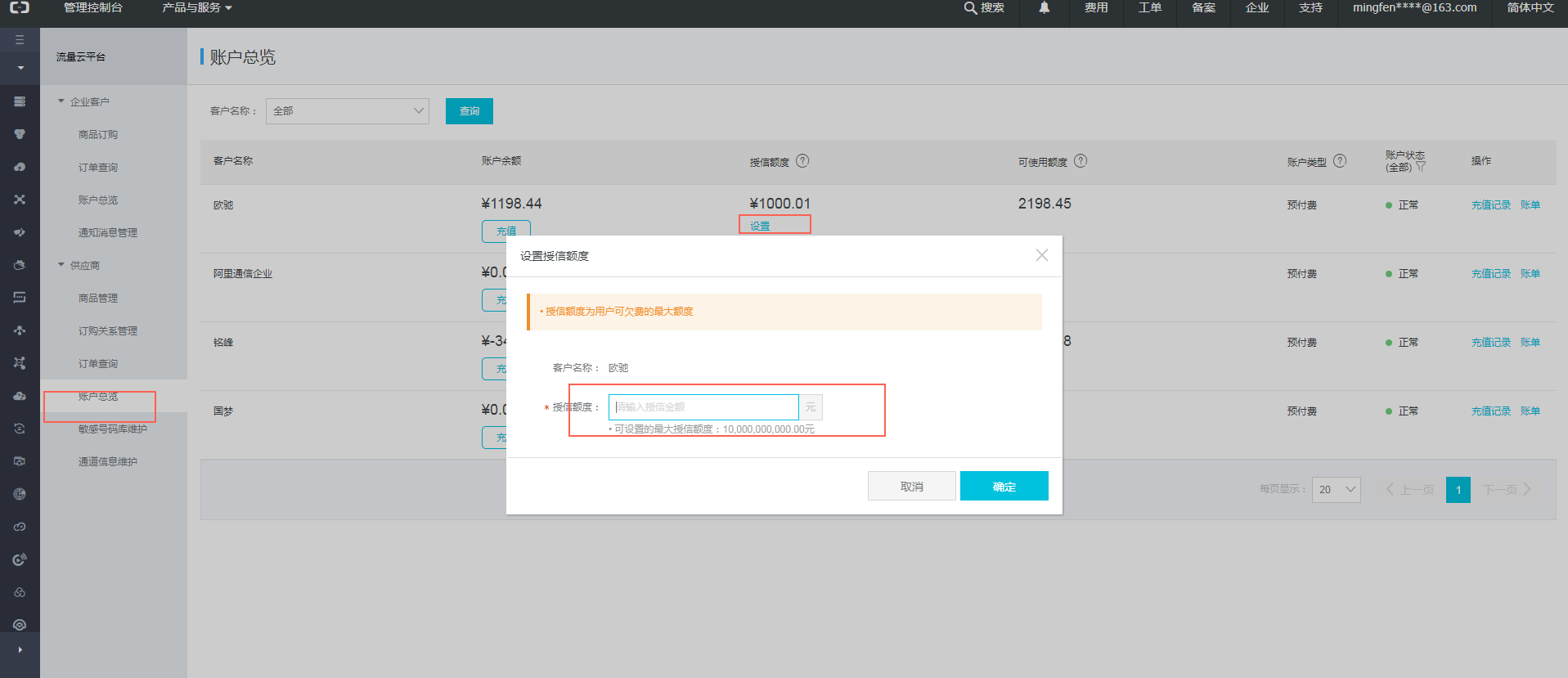 旺旺信息配置配置旺旺信息，企业客户查询订单时，可以找到订单对应的供应商以及供应商的旺旺信息，企业客户可以通过该旺旺找到供应商咨询相应的调度相关截图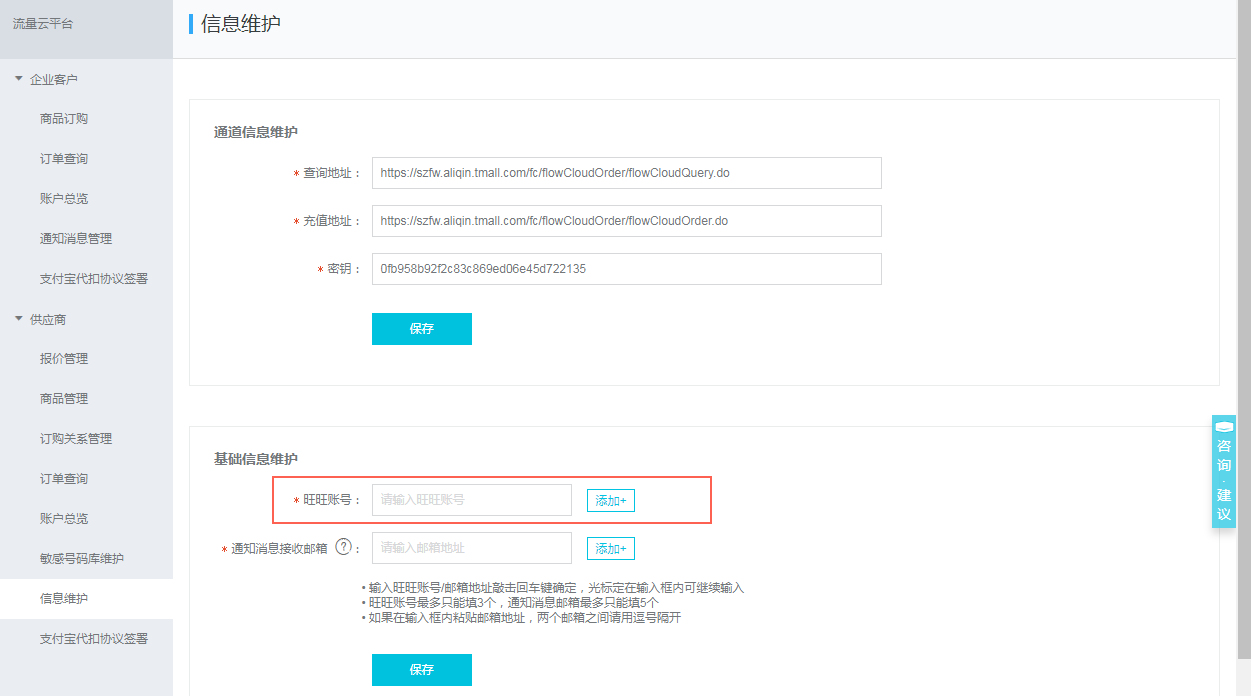 接口对接联调根据接口规范，完成接口对接工作。接口规范: https://help.aliyun.com/document_detail/63135.html?spm=5176.doc63135.6.541.sfOVqcSDK地址：：http://ytx-sdk.oss-cn-shanghai.aliyuncs.com/supp-client-sdk_java.zip联调时需要在系统中配置查询地址、充值地址和密钥（前期测试环境联调时由开发人员直接进行了配置），相关操作界面：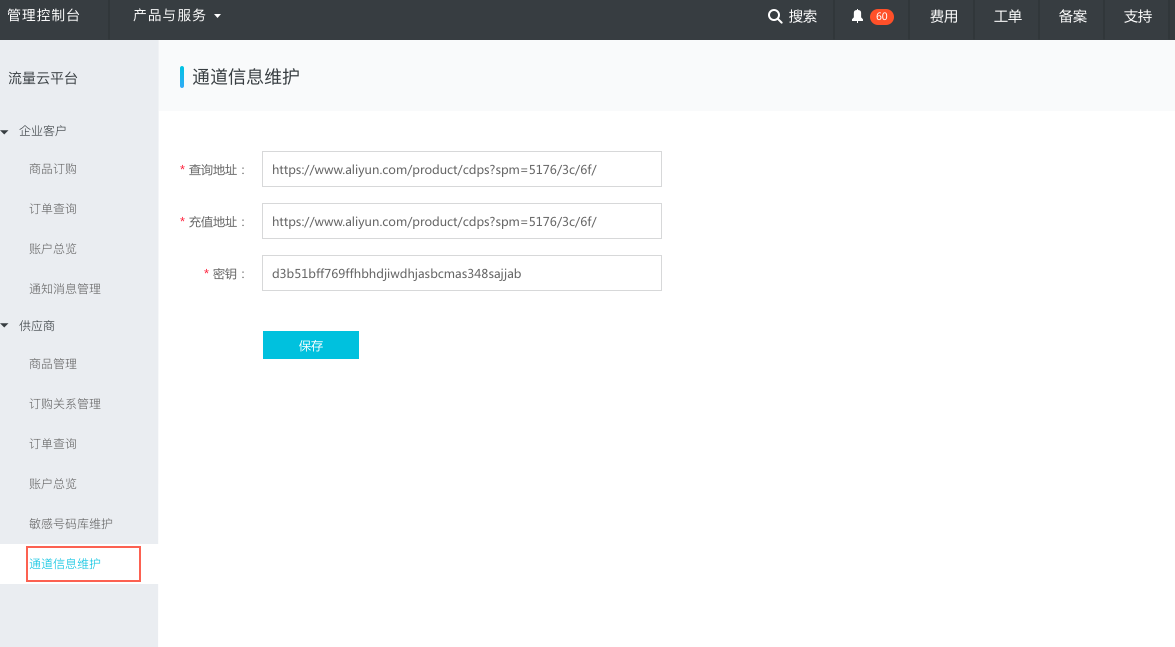 售后保障通过流量云平台，供应商和企业客户均可以通过订单查询功能来查询订单的状态，当出现疑问时，企业客户可以找到对应的供应商提供相应的售后服务。目前有两种方式完成售后保障：建立了钉钉群，可以在钉钉群中沟通找到对应的供应商在订单查询页面，能找到某个具体订单对应的供应商和供应商的旺旺信息，通过该旺旺可以咨询供应商的售后客服操作截图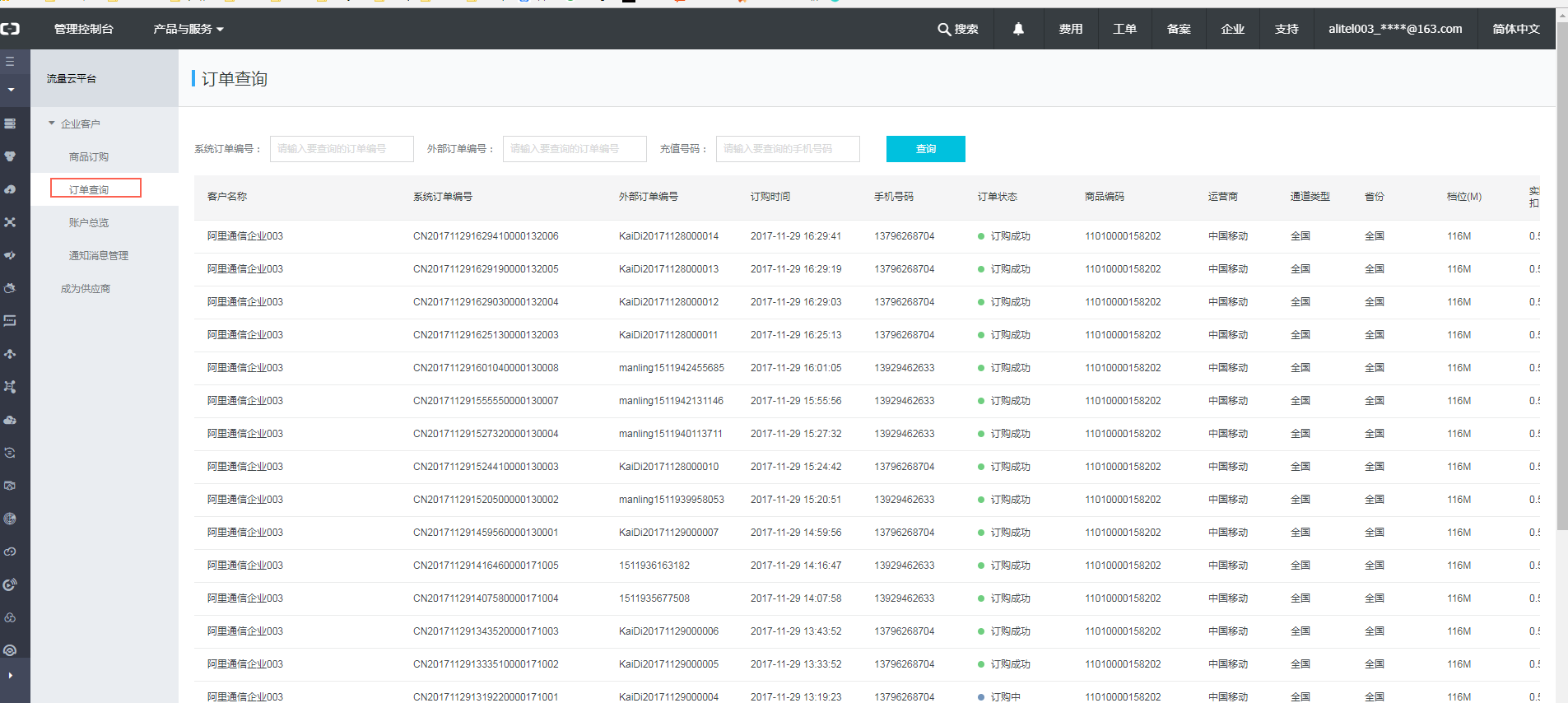 对账供应商可以在账户总览中查询到消费详单，包括实时详单和历史详单，用于对账。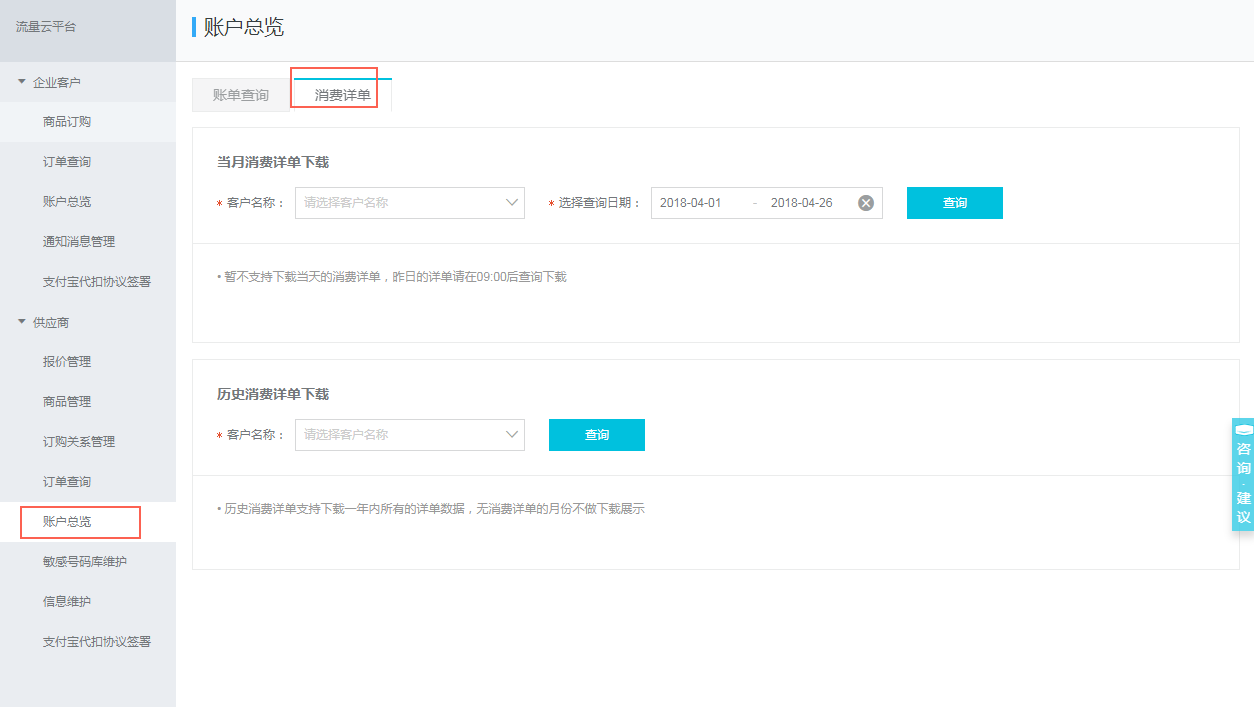 文件编号作　　者求善文档版本最后修改日期编号文档版本修订章节修订原因修订日期修订人           1V0.1创建文档2017.11.29求善2V0.2根据最新版本以及实际应用场景，调整了相关操作说明2018.04.27求善名称说明流量云平台主要支持流量的云台交易模式，由企业客户与供应商直接进行交易，阿里通信作为平台方来撮合双方交易，解决双方的信息流、资金流等问题。流量批发平台（大于平台）流量批发平台是大于平台的一部分（大于平台还支持语音和短信），目前用于支持阿里通信的自营。新的平台将基于该批发平台进行改造，形成一个真正的平台（类似于淘宝的平台，上面有卖家和买家，而不是仅支持阿里通信的自营。）企业客户使用流量平台的货源的客户，统一称为企业客户。包括：网厅KA商家供应商给流量平台供货的客户。